C-reactive protein knock out attenuate temporomandibular joint inflammation in ratsYao He1,2, Mengjiao Zhou1,3, Zixiang Jian1,2, Lingli Fang1,2, Lan Huang1,3, Jinlin Song1,3*Supplemental Figure.1 Identification of CRP knockout in rats (A) Sequencing chromatogram of CPR -/- rats. The bases in orange box missed in CPR -/- rats. (B) CRP protein expression of hepatic tissue (each protein with 2 parallels). (C) Serum CRP level between Control and CRP group (N=4; mean+SD; ***p < 0.001). 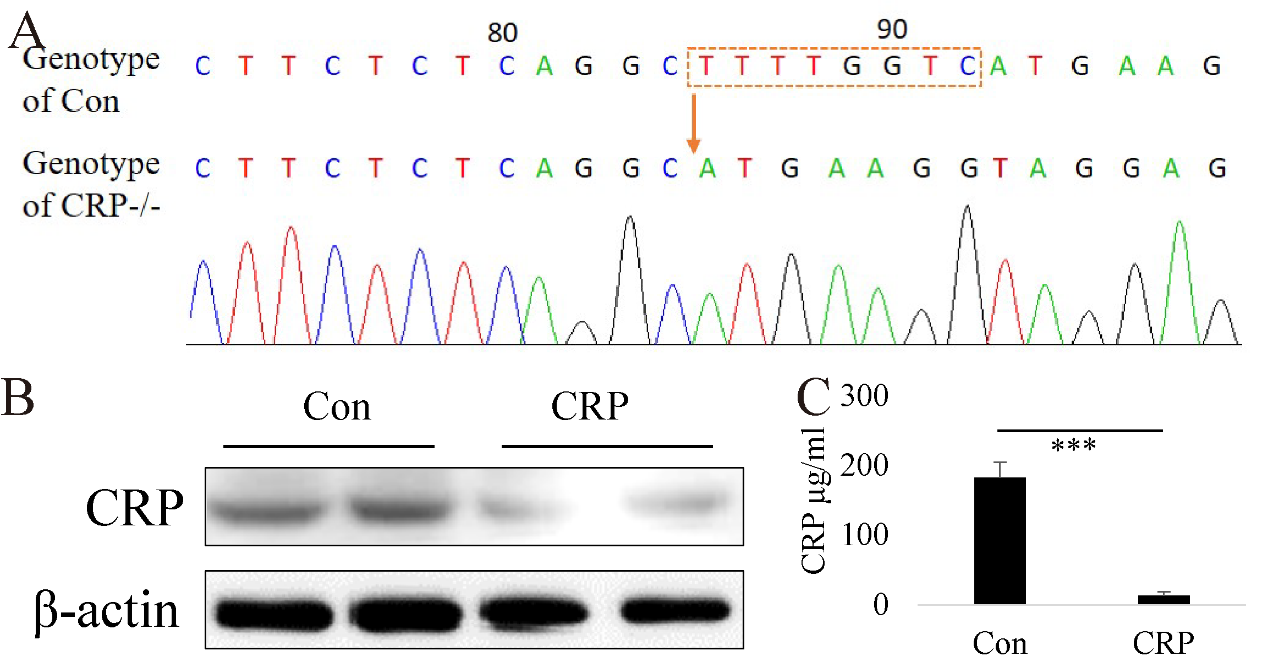 Supplemental Figure.2 CRP expression after CFA induction (A) CRP protein expression of hepatic tissue (each protein with 2 parallels). (B) Serum CRP level between Control and CFA group (N=4; mean+SD; ***p < 0.001). 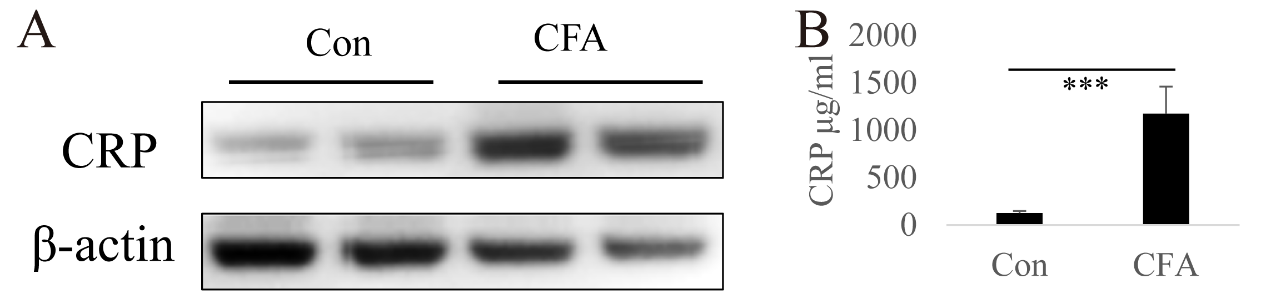 Supplemental Table. Primers used for RT-qPCR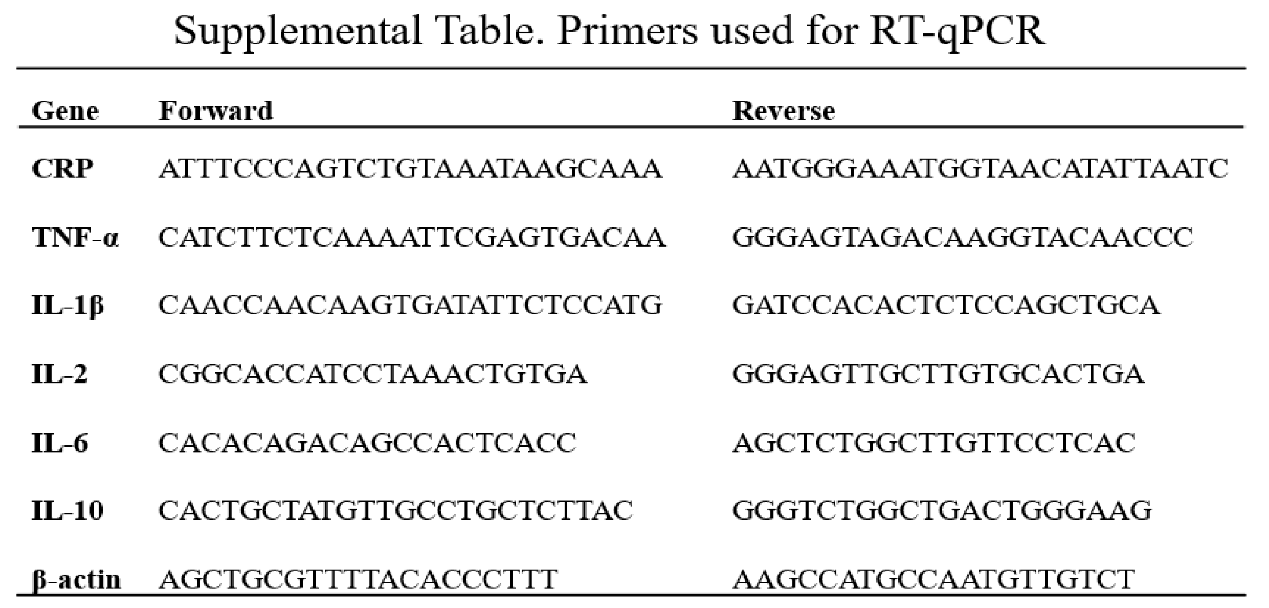 